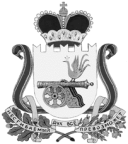 ВЯЗЕМСКИЙ РАЙОННЫЙ СОВЕТ ДЕПУТАТОВРЕШЕНИЕот 28.03.2018 №46Об      утверждении    Положения  об осуществлении межмуниципального сотрудничества муниципального образования «Вяземский район» Смоленской областиВ соответствии Федеральным законом от 6 октября 2003 года № 131-ФЗ «Об общих принципах организации местного самоуправления в Российской Федерации»,  Уставом муниципального образования «Вяземский район» Смоленской области Вяземский районный Совет депутатовРЕШИЛ:1. Утвердить Положение об осуществлении межмуниципального сотрудничества муниципального образования «Вяземский район» Смоленской области согласно приложению.2. Настоящее решение подлежит обнародованию в порядке, установленном Уставом муниципального образования «Вяземский район» Смоленской области3. Настоящее решение вступает в силу со дня его официального опубликования и распространяет своё действие на правоотношения, возникшие с 1 января 2018 года.4. Контроль за исполнением настоящего решения возложить на комиссию по законности, правопорядку и контролю органов местного самоуправления Вяземского районного Совета депутатов.Утверждено решением Вяземского районного Совета депутатов от 28.03.2018 №  46ПОЛОЖЕНИЕоб осуществлении межмуниципального сотрудничества муниципального образования «Вяземский район» Смоленской области1. Общие положения1.1. Настоящее Положение разработано в соответствии с Федеральным законом от 06.10.2003 №131-ФЗ «Об общих принципах организации местного самоуправления в Российской Федерации», Уставом муниципального образования  «Вяземский район» Смоленской области и определяет порядок участия муниципального образования «Вяземский район» Смоленской области (далее – муниципальное образование) в организациях межмуниципального сотрудничества.1.2. Под межмуниципальным сотрудничеством понимается организация взаимодействия органов местного самоуправления муниципального образования с органами местного самоуправления иных муниципальных образований Российской Федерации, осуществляемого в установленном настоящим Положением порядке.1.3. В соответствии с действующим законодательством, устанавливающим общие принципы организации местного самоуправления в Российской Федерации, межмуниципальные объединения не могут наделяться полномочиями органов местного самоуправления муниципальных образований.1.4.Правовую основу межмуниципального сотрудничества составляют Конституция Российской Федерации, Гражданский кодекс Российской Федерации, Федеральный закон от 06.10.2003 №131-ФЗ «Об общих принципах организации местного самоуправления в Российской Федерации», Федеральный закон от 12.01.1996 №7-ФЗ «О некоммерческих организациях», иные законодательные и нормативные правовые акты Российской Федерации и Смоленской области, Устав муниципального образования «Вяземский район» Смоленской области, настоящее Положение.2. Цели межмуниципального сотрудничества2.1. Межмуниципальное сотрудничество осуществляется в интересах муниципального образования в целях:- организации взаимодействия органов местного самоуправления муниципальных образований по правовым, организационным, финансово-экономическим, территориальным вопросам местного самоуправления;- выражения и защиты общих интересов муниципальных образований;- содействия развитию местного самоуправления;- представления интересов муниципального образования в органах государственной власти;- укрепления культурных и социальных связей, обмена опытом в области организации и осуществления местного самоуправления;- объединения финансовых средств, материальных и иных ресурсов для решения вопросов местного значения муниципального образования;- формирования условий стабильного развития экономики муниципального образования в интересах повышения жизненного уровня населения;- выражения позиции и интересов муниципального образования по вопросам местного самоуправления;- обмена опытом в области организации и осуществления местного самоуправления;- повышения эффективности решения вопросов местного значения;- в иных целях, не противоречащих нормам действующего законодательства.3. Формы осуществления межмуниципального сотрудничества3.1. Межмуниципальное сотрудничество осуществляется в следующих формах:- создание (учреждение) межмуниципальных объединений с органами местного самоуправления иных муниципальных образований;- участие муниципального образования в деятельности организаций межмуниципального сотрудничества;- заключение договоров и соглашений об установлении межмуниципальных связей и отношений, а также участие в них;- другие формы взаимодействия.4. Организационно-правовые формы межмуниципальных объединений4.1. Организации межмуниципального сотрудничества могут создаваться в форме некоммерческих и коммерческих организаций (хозяйственных обществ).4.1.1. Организационно-правовыми формами организаций межмуниципального сотрудничества, являющихся некоммерческими организациями, являются: ассоциация (союз), фонд, автономная некоммерческая организация.4.1.2. Организационно-правовыми формами организаций межмуниципального сотрудничества, являющихся коммерческими организациями (хозяйственными обществами), являются закрытое акционерное общество, общество с ограниченной ответственностью.5. Порядок осуществления муниципальным образованием межмуниципального сотрудничества5.1. Глава муниципального образования «Вяземский район» Смоленской области (далее – Глава муниципального образования), депутаты Вяземского районного Совета депутатов (далее – депутаты Совета) представляют в Вяземский районный Совет депутатов (далее – Совет депутатов)  мотивированные предложения: о необходимости заключения межмуниципального соглашения (договора), создания (учреждения) межмуниципальных объединений с органами местного самоуправления иных муниципальных образований, участия муниципального образования в деятельности организаций межмуниципального сотрудничества или о других формах взаимодействия. К предложениям прилагаются проект соглашения (договора) о межмуниципальном сотрудничестве и (или) иные необходимые материалы.5.2. Совет депутатов принимает решение об участии муниципального образования в осуществлении межмуниципального сотрудничества в одной из его форм, предусмотренных пунктом 3.1 настоящего Положения,   и выделения для его исполнения средств из местного бюджета.5.3. Решение об участии муниципального образования в осуществлении межмуниципального сотрудничества в одной из его форм, предусмотренных частью 3 настоящего Положения, принимается большинством голосов от установленной численности депутатов Совета депутатов.5.4. На основании вынесенного решения от имени муниципального образования право подписания соглашения (договора)  и (или) других документов об осуществлении межмуниципального сотрудничества предоставляется Главе муниципального образования, уполномоченному Главой муниципального образования лицу и (или) представителю Совета депутатов.5.5. Соглашение (договор)  оформляется в двух экземплярах на русском языке. Соглашение (договора)  подписывается Главой муниципального образования, уполномоченным Главой муниципального образования лицом и (или) представителем Совета депутатов.5.6. Интересы муниципального образования на съезде или заседании объединений органов местного самоуправления представляет Глава муниципального образования, уполномоченное  Главой муниципального образования лицо и (или) представитель Совета депутатов.	5.7. Глава муниципального образования, уполномоченное Главой муниципального образования лицо и (или) представитель Совета депутатов от имени муниципального образования подписывает совместные заявления, меморандумы, протоколы о сотрудничестве, заключает договоры и соглашения о межмуниципальном сотрудничестве, оригиналы которых регистрируются и хранятся в Администрации муниципального образования «Вяземский район» Смоленской области (далее – Администрация).  5.8. Органы местного самоуправления муниципального образования (далее – Органы местного самоуправления) вправе принимать отдельных представителей, делегации муниципальных образований, участвующих в переговорах в целях межмуниципального сотрудничества, обмена опытом работы, участия в организациях межмуниципального сотрудничества.Органы местного самоуправления вправе также принимать отдельных представителей, делегации муниципальных образований в соответствии с подписанными совместными заявлениями, меморандумами, протоколами о сотрудничестве, заключенными договорами, соглашениями, программами по сотрудничеству.5.9. В рамках межмуниципального сотрудничества могут проводиться официальные и рабочие визиты (мероприятия) на территории муниципального образования «Вяземский район» Смоленской области и за его пределами. Официальные и рабочие визиты (мероприятия) могут проводиться как до, так и, вообще, без  подписания договоров и соглашений о межмуниципальном сотрудничестве (а также осуществления других форм межмуниципального сотрудничества, предусмотренных пунктом 3.1 настоящего Положения), если такие визиты носят разовый характер. Основанием для проведения официальных и рабочих визитов (мероприятий) являются официальные приглашения.К официальным визитам относятся визиты официальных лиц (официальных делегаций), в ходе которых проводятся переговоры, встречи и другие мероприятия с участием представителей Органов местного самоуправления.К рабочим визитам относятся визиты по обмену опытом в рамках полномочий Органов местного самоуправления в  области экономической, социальной, молодежной, спортивной политики и других областях, участие в семинарах, симпозиумах, выставках, ярмарках.Расходы участников официальных и рабочих визитов (мероприятий) на проезд, проживание и питание возмещаются из средств местного бюджета на основании распоряжения руководителя соответствующего Органа местного самоуправления. 5.10. Прием официальных делегаций и встречи с гражданами проводятся в соответствии с установленными требованиями обеспечения защиты информации.5.11. Глава муниципального образования по окончании финансового года представляет Совету депутатов отчет о результатах участия муниципального образования в межмуниципальном сотрудничестве.6. Порядок участия муниципального образования в созданиии деятельности объединений органов местного самоуправления6.1. Инициативой создания и разработки проектов учредительных документов объединений органов местного самоуправления обладают Глава муниципального образования, уполномоченное Главой муниципального образования лицо и (или) депутаты Совета.6.2. Проект устава объединения органов местного самоуправления и учредительного договора об условиях участия  в его создании и деятельности выносится разработчиком на заседание Совета депутатов.6.3. В осуществлении межмуниципального сотрудничества по вопросам компетенции Органов местного самоуправления, установленной Уставом муниципального образования «Вяземский район» Смоленской области, вправе принимать участие Глава муниципального образования, депутаты Совета депутатов, муниципальные служащие Администрации и Контрольно-ревизионной комиссии и иные представители муниципального образования, которые вправе выезжать за пределы муниципального образования для осуществления межмуниципального сотрудничества на основании распоряжений Главы муниципального образования и (или) решений Совета депутатов.6.4. Обеспечение представительских функций Органов местного самоуправления, связанных с осуществлением межмуниципального сотрудничества, а также проведение Мероприятий по межмуниципальному сотрудничеству осуществляется в соответствии с правовыми актами Главы муниципального образования и (или) Совета депутатов, которые должны содержать:- цель проведения мероприятия;- место проведения мероприятия;- дату проведения мероприятия;- состав участников с указанием должностей, Ф.И.О.;- программу проведения мероприятий;- смету расходов денежных средств, утвержденную Главой муниципального образования.7. Отчет о проведенных мероприятияхпо межмуниципальному сотрудничеству7.1. По результатам проведенных за пределами территории муниципального образования «Вяземский район» Смоленской области мероприятий по межмуниципальному сотрудничеству официальное лицо или руководители официальных делегаций Органов местного самоуправления составляют отчет о проведенных мероприятиях и представляют его Главе муниципального образования и (или) в Совет депутатов.                                                                                      7.2. По результатам проведенных на территории  муниципального образования «Вяземский район» Смоленской области мероприятий по межмуниципальному сотрудничеству отчет о проведенных мероприятиях составляет лицо, уполномоченное Главой муниципального образования или представитель Совета депутатов.7.3. Отчеты по результатам проведенных мероприятий составляются в течение 10 (десяти) рабочих дней с момента окончания проведения мероприятия.8. Порядок прекращения межмуниципального сотрудничества8.1. Межмуниципальное сотрудничество прекращается путем:- окончания срока действия соглашения о межмуниципальном сотрудничестве;- расторжения соглашения об установлении межмуниципального сотрудничества.8.2. Инициатива принятия решения о прекращении межмуниципального сотрудничества может исходить от Главы муниципального образования, депутатов Совета, а также населения в порядке правотворческой инициативы.8.3. На основании инициативы, исходящих от субъектов, указанных в пункте 8.2 настоящего Положения, Совет депутатов  может принять решение о прекращении участия муниципального образования в межмуниципальном сотрудничестве в связи с нецелесообразностью его продолжения по причинам социально-политического и (или) финансово-экономического характера.	8.4. Глава муниципального образования, уполномоченное Главой муниципального образования лицо и (или) представитель Совета депутатов на основании такого решения расторгает соглашение в порядке, установленном действующим законодательством и данным соглашением.Председатель Вяземского районного Совета депутатов_________________  П.В. ХомайкоГлава муниципального образования «Вяземский район» Смоленской области__________________   И. В. Демидова